Об организации мониторинга правоприменения в городе Канаш Чувашской РеспубликиВ соответствии с Указом Президента Российской Федерации от 20 мая 2011г. №657 «О мониторинге правоприменения в Российской Федерации», постановлением Кабинета Министров Чувашской Республики от 28 декабря 2011 г. № 634 «Об организации мониторинга правоприменения в Чувашской Республике», в целях организации мониторинга правоприменения в городе Канаш Чувашской Республики, Администрация города Канаш Чувашской Республики постановляет:1. Утвердить прилагаемое Положение о мониторинге правоприменения в городе Канаш Чувашской Республики.2. Определить правовой отдел администрации города Канаш Чувашской Республики уполномоченным структурным подразделением, осуществляющим:общую координацию деятельности структурных подразделений администрации города Канаш Чувашской Республики по проведению мониторинга правоприменения в соответствии с утверждаемым администрацией города Канаш Чувашской Республики планом мониторинга правоприменения муниципальных нормативных правовых актов города Канаш Чувашской Республики;сбор и анализ предложений структурных подразделений администрации города Канаш Чувашской Республики в проект плана мониторинга правоприменения муниципальных нормативных правовых актов города Канаш Чувашской Республики;подготовку проекта доклада о результатах мониторинга правоприменения муниципальных нормативных правовых актов города Канаш Чувашской Республики.3. Признать утратившим силу постановление администрации города Канаш Чувашской Республики от 25 мая 2016 г. № 488 «Об утверждении положения об организации и проведении мониторинга правоприменения муниципальных нормативных правовых актов города Канаш Чувашской Республики».4. Контроль за исполнением настоящего постановления возложить на начальника правового отдела администрации города Канаш Чувашской Республики Леонтьеву Е.А.5. Настоящее постановление вступает в силу после его официального опубликования.Глава администрации города                                          В.Н. Михайлов Утвержденопостановлением администрации города Канаш Чувашской Республики от______№_____Положение о мониторинге правоприменения в городе Канаш Чувашской Республики 1. Положение о мониторинге правоприменения в городе Канаш Чувашской Республики (далее - Положение) определяет порядок осуществления администрацией города Канаш Чувашской Республики мониторинга правоприменения муниципальных нормативных правовых актов города Канаш Чувашской Республики (далее также - мониторинг).2. Мониторинг предусматривает комплексную и плановую деятельность, осуществляемую структурными подразделениями администрации города Канаш Чувашской Республики в пределах своих полномочий, по сбору, обобщению, анализу и оценке информации для обеспечения принятия, изменения или признания утратившими силу муниципальных нормативных правовых актов города Канаш Чувашской Республики (далее также - нормативные правовые акты) в целях:приведения нормативных правовых актов в соответствие с законодательством Российской Федерации и законодательством Чувашской Республики после принятия соответствующих нормативных правовых актов Российской Федерации, нормативных правовых актов Чувашской Республики;выполнения решений Конституционного Суда Российской Федерации, Верховного Суда Российской Федерации, Верховного Суда Чувашской Республики, Арбитражного суда Чувашской Республики- Чувашии;совершенствования правового регулирования общественных отношений в установленной сфере деятельности в случаях, предусмотренных ежегодными посланиями Президента Российской Федерации Федеральному Собранию Российской Федерации, поручениями Президента Российской Федерации и Правительства Российской Федерации, ежегодными посланиями Главы Чувашской Республики Государственному Совету Чувашской Республики, поручениями Главы Чувашской Республики и Кабинета Министров Чувашской Республики;реализации антикоррупционной политики и устранения коррупциогенных факторов;устранения противоречий между нормативными правовыми актами, а также пробелов в правовом регулировании.3. Мониторинг проводится в соответствии с планом мониторинга правоприменения муниципальных нормативных правовых актов города Канаш Чувашской Республики, который утверждается распоряжением администрации города Канаш ежегодно до 1 ноября (далее - план).При наличии соответствующего поручения главы администрации города Канаш либо Собрания депутатов города Канаш Чувашской Республики мониторинг осуществляется без внесения изменений в план.4. Проект плана ежегодно разрабатывается правовым отделом администрации города Канаш Чувашской Республики на основе предложений структурных подразделений администрации города Канаш Чувашской Республики, институтов гражданского общества и средств массовой информации.5. При подготовке предложений в проект плана учитываются:ежегодные послания Президента Российской Федерации Федеральному Собранию Российской Федерации, послания Главы Чувашской Республики Государственному Совету Чувашской Республики;решения Конституционного Суда Российской Федерации, Верховного Суда Российской Федерации, Верховного Суда Чувашской Республики, Арбитражного суда Чувашской Республики- Чувашии;стратегия социально-экономического развития Чувашской Республики, города Канаш и иные документы стратегического планирования Чувашской Республики, города Канаш;предложения Канашской межрайонной прокуратуры Чувашской Республики, Управления Министерства юстиции Российской Федерации по Чувашской Республике, Контрольно-счетной палаты Чувашской Республики, Уполномоченного по правам ребенка в Чувашской Республике, Уполномоченного по правам человека в Чувашской Республике, Уполномоченного по защите прав предпринимателей в Чувашской Республике;6. Структурные подразделения администрации города Канаш Чувашской Республики при подготовке предложений в проект плана учитывают в пределах своей компетенции предложения институтов гражданского общества и средств массовой информации о принятии (издании), изменении или признании утратившими силу нормативных правовых актов, поступившие в их адрес.7. Предложения в проект плана должны содержать сведения о соответствующей отрасли законодательства с перечнем муниципальных правовых актов города Канаш Чувашской Республики, мониторинг которых предлагается осуществить, с обоснованием необходимости их включения в план, наименованием ответственного структурного подразделения администрации города Канаш Чувашской Республики и сроке проведения мониторинга.8. Предложения в проект плана представляются в правовой отдел администрации города Канаш Чувашской Республики ежегодно до 1 октября.9. Правовой отдел администрации города Канаш Чувашской Республики анализирует предложения в проект плана, поступившие от структурных подразделений администрации города Канаш Чувашской Республики, институтов гражданского общества, средств массовой информации, формирует проект плана и направляет его для утверждения главе администрации города Канаш Чувашской Республики.10. Проведение мониторинга осуществляется в срок, установленный планом, согласно методике осуществления мониторинга правоприменения в Российской Федерации, утвержденной постановлением Правительства Российской Федерации от 19 августа 2011г. №694.11. По результатам мониторинга ответственное структурное подразделение администрации города Канаш Чувашской Республики в течение месяца после его проведения осуществляет подготовку и внесение в установленном порядке главе администрации города Канаш Чувашской Республики или Собранию депутатов города Канаш Чувашской Республики проекта соответствующего нормативного правового акта, в том числе об изменении либо о признании утратившим силу нормативного правового акта.12. Ответственное структурное подразделение администрации города Канаш ежегодно до 1 марта направляет в правовой отдел администрации города Канаш Чувашской Республики информацию о результатах мониторинга, осуществленного в предыдущем году.13. Правовой отдел администрации города Канаш на основе представленных ответственными структурными подразделениями администрации города Канаш Чувашской Республики информаций о результатах мониторинга, осуществленного ими в предыдущем году, подготавливает доклад о результатах мониторинга муниципальных нормативных правовых актов города Канаш Чувашской Республики (далее - доклад) и направляет его ежегодно до 1 июня главе администрации города Канаш Чувашской Республики.Вместе с докладом вносятся предложения о необходимости принятия, изменения или признания утратившими силу нормативных правовых актов и о мерах по совершенствованию нормативной правовой базы органов местного самоуправления города Канаш Чувашской Республики.Чӑваш РеспубликинКАНАШ ХУЛААДМИНИСТРАЦИЙЕЙЫШАНУ___________ № _____Канаш хули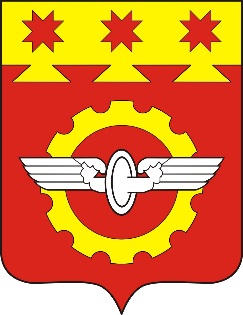 АДМИНИСТРАЦИЯГОРОДА КАНАШ                                                                                                                                     Чувашской РеспубликиПОСТАНОВЛЕНИЕ____________№ ______    г. Канаш